ДИАГНОСТИЧЕСКАЯ РАБОТА 2021 ГОДА.1 ВАРИАНТЖараЗадание 1 / 8Прочитайте текст «Жарко жить», расположенный справа. Для ответа на вопрос отметьте нужные варианты ответа.Какие решения помогают сделать город прохладнее?Отметьте все верные варианты ответа. посадка деревьев светопрозрачные фасады фонтаны и распылители воды отражающие лучи покрытия широкие окна в домахЖАРКО ЖИТЬПосле того как в 2003 года Европу впервые накрыла аномальная жара, города стали изменяться. В них стали сажать больше деревьев, перекрашивать крыши так, чтобы они отражали солнечные лучи, монтировать навесы от солнца и разбрызгиватели воды на улицах… Даже в Нью-Йорке, по подсчётам ученых, этими мерами среднюю температуру можно снизить почти на градус. Но хватит ли этого? По прогнозам, к концу XXI века на Земле станет жарче в среднем на три градуса. А охладить человеческий организм труднее, чем согреть. До середины XX века архитекторы в большинстве своём учитывали климат местности. В более жарких широтах они использовали купола, специальные башни, световые люки, вентиляционные трубы и окна для создания естественной вентиляции. Толстые стены с небольшими окнами, фильтрующие свет экраны, навесы и широкие карнизы защищали комнаты от солнца. На потолках ещё недавно висели вентиляторы, потребляющие в тысячу раз меньше энергии, чем кондиционеры. Но затем престижной стала архитектура с фасадами из алюминия и стекла и окнами, которые невозможно открыть, а вместе с ней распространилась зависимость от кондиционирования воздуха. Сейчас на них приходится уже 8,5 % мирового энергопотребления, что подразумевает сжигание миллионов тонн топлива.Сегодня ориентированная на климат архитектура снова входит в моду. Но вряд ли удастся снести или переделать сотни тысяч «жарких» домов. Придётся переделать себя. Было время, когда даже богатые воспринимали необходимость пожариться летом как нечто нормальное (конечно, прохладительные напитки должны были быть под рукой). Нам снова следует сжиться с этой мыслью. При таком подходе расточительная прохлада конференц-залов и торговых центров останется лишь приметой недолгого безумия конца ХХ века. У архитекторов уже есть и знания, и возможности, чтобы сократить нашу зависимость от кондиционеров, которые, охлаждая комнаты, греют улицу. Но нужно убедить людей добровольно выбрать дискомфорт, как выбирают экологичную одежду и упаковку, сделать его чем-то стильным. Конечно, на одном стиле далеко не уедешь. Если на улице +60, остаётся только надеяться, что кондиционер не откажет. Но когда на градуснике +30, пожалуйста, просто откройте окно пошире.(По материалам статьи Элизабет Ройт «Всемирная жара»)КомментарииTim2020: На фоне 40-градусной жары снизить температуру в Нью-Йорке на градус – что это даст? Игра не стоит свеч!Emma: А почему не попробовать?ЖараЗадание 2 / 8Воспользуйтесь текстом «Жарко жить», расположенным справа. Для ответа на вопрос выделите в тексте нужный фрагмент.Мы живём в стране с достаточно суровым климатом и заботимся прежде всего о защите от холодов. Почему о защите от жары нужно заботиться не менее серьёзно? Выделите одно предложение в тексте, расположенном справа. Для этого щелкните по нужному фрагменту текста правой кнопкой мыши. Чтобы отменить выделение, щёлкните по выбранному фрагменту ещё раз.ЖАРКО ЖИТЬПосле того как в 2003 года Европу впервые накрыла аномальная жара, города стали изменяться. В них стали сажать больше деревьев, перекрашивать крыши так, чтобы они отражали солнечные лучи, монтировать навесы от солнца и разбрызгиватели воды на улицах… Даже в Нью-Йорке, по подсчётам ученых, этими мерами среднюю температуру можно снизить почти на градус. Но хватит ли этого? По прогнозам, к концу XXI века на Земле станет жарче в среднем на три градуса. А охладить человеческий организм труднее, чем согреть. До середины XX века архитекторы в большинстве своём учитывали климат местности. В более жарких широтах они использовали купола, специальные башни, световые люки, вентиляционные трубы и окна для создания естественной вентиляции. Толстые стены с небольшими окнами, фильтрующие свет экраны, навесы и широкие карнизы защищали комнаты от солнца. На потолках ещё недавно висели вентиляторы, потребляющие в тысячу раз меньше энергии, чем кондиционеры. Но затем престижной стала архитектура с фасадами из алюминия и стекла и окнами, которые невозможно открыть, а вместе с ней распространилась зависимость от кондиционирования воздуха. Сейчас на них приходится уже 8,5 % мирового энергопотребления, что подразумевает сжигание миллионов тонн топлива.Сегодня ориентированная на климат архитектура снова входит в моду. Но вряд ли удастся снести или переделать сотни тысяч «жарких» домов. Придётся переделать себя. Было время, когда даже богатые воспринимали необходимость пожариться летом как нечто нормальное (конечно, прохладительные напитки должны были быть под рукой). Нам снова следует сжиться с этой мыслью. При таком подходе расточительная прохлада конференц-залов и торговых центров останется лишь приметой недолгого безумия конца ХХ века. У архитекторов уже есть и знания, и возможности, чтобы сократить нашу зависимость от кондиционеров, которые, охлаждая комнаты, греют улицу. Но нужно убедить людей добровольно выбрать дискомфорт, как выбирают экологичную одежду и упаковку, сделать его чем-то стильным. Конечно, на одном стиле далеко не уедешь. Если на улице +60, остаётся только надеяться, что кондиционер не откажет. Но когда на градуснике +30, пожалуйста, просто откройте окно пошире. (По материалам статьи Элизабет Ройт «Всемирная жара»)КомментарииTim2020: На фоне 40-градусной жары снизить температуру в Нью-Йорке на градус – что это даст? Игра не стоит свеч!Emma: А почему не попробовать?ЖараЗадание 3 / 8Воспользуйтесь текстом «Жарко жить», расположенным справа. Запишите свой ответ на вопрос.Кондиционеры вносят существенный вклад в глобальное потепление. Почему? Запишите две причины.Запишите свой ответ.Причина 1:Причина 2:ЖАРКО ЖИТЬПосле того как в 2003 года Европу впервые накрыла аномальная жара, города стали изменяться. В них стали сажать больше деревьев, перекрашивать крыши так, чтобы они отражали солнечные лучи, монтировать навесы от солнца и разбрызгиватели воды на улицах… Даже в Нью-Йорке, по подсчётам ученых, этими мерами среднюю температуру можно снизить почти на градус. Но хватит ли этого? По прогнозам, к концу XXI века на Земле станет жарче в среднем на три градуса. А охладить человеческий организм труднее, чем согреть. До середины XX века архитекторы в большинстве своём учитывали климат местности. В более жарких широтах они использовали купола, специальные башни, световые люки, вентиляционные трубы и окна для создания естественной вентиляции. Толстые стены с небольшими окнами, фильтрующие свет экраны, навесы и широкие карнизы защищали комнаты от солнца. На потолках ещё недавно висели вентиляторы, потребляющие в тысячу раз меньше энергии, чем кондиционеры. Но затем престижной стала архитектура с фасадами из алюминия и стекла и окнами, которые невозможно открыть, а вместе с ней распространилась зависимость от кондиционирования воздуха. Сейчас на них приходится уже 8,5 % мирового энергопотребления, что подразумевает сжигание миллионов тонн топлива.Сегодня ориентированная на климат архитектура снова входит в моду. Но вряд ли удастся снести или переделать сотни тысяч «жарких» домов. Придётся переделать себя. Было время, когда даже богатые воспринимали необходимость пожариться летом как нечто нормальное (конечно, прохладительные напитки должны были быть под рукой). Нам снова следует сжиться с этой мыслью. При таком подходе расточительная прохлада конференц-залов и торговых центров останется лишь приметой недолгого безумия конца ХХ века. У архитекторов уже есть и знания, и возможности, чтобы сократить нашу зависимость от кондиционеров, которые, охлаждая комнаты, греют улицу. Но нужно убедить людей добровольно выбрать дискомфорт, как выбирают экологичную одежду и упаковку, сделать его чем-то стильным. Конечно, на одном стиле далеко не уедешь. Если на улице +60, остаётся только надеяться, что кондиционер не откажет. Но когда на градуснике +30, пожалуйста, просто откройте окно пошире. (По материалам статьи Элизабет Ройт «Всемирная жара»)КомментарииTim2020: На фоне 40-градусной жары снизить температуру в Нью-Йорке на градус – что это даст? Игра не стоит свеч!Emma: А почему не попробовать?ЖараЗадание 4 / 8Воспользуйтесь текстом «Жарко жить», расположенным справа. Для ответа на вопрос отметьте нужный вариант ответа.В четвёртом абзаце сказано «Нам снова следует сжиться с этой мыслью». Какую мысль имеет в виду автор?Отметьте один верный вариант ответа. В жару нужно иметь под рукой прохладительные напитки. Летнюю жару придётся терпеть. Энергопотребление нужно снижать. Необходимо использовать более экологичные источники энергии.ЖАРКО ЖИТЬПосле того как в 2003 года Европу впервые накрыла аномальная жара, города стали изменяться. В них стали сажать больше деревьев, перекрашивать крыши так, чтобы они отражали солнечные лучи, монтировать навесы от солнца и разбрызгиватели воды на улицах… Даже в Нью-Йорке, по подсчётам ученых, этими мерами среднюю температуру можно снизить почти на градус. Но хватит ли этого? По прогнозам, к концу XXI века на Земле станет жарче в среднем на три градуса. А охладить человеческий организм труднее, чем согреть. До середины XX века архитекторы в большинстве своём учитывали климат местности. В более жарких широтах они использовали купола, специальные башни, световые люки, вентиляционные трубы и окна для создания естественной вентиляции. Толстые стены с небольшими окнами, фильтрующие свет экраны, навесы и широкие карнизы защищали комнаты от солнца. На потолках ещё недавно висели вентиляторы, потребляющие в тысячу раз меньше энергии, чем кондиционеры. Но затем престижной стала архитектура с фасадами из алюминия и стекла и окнами, которые невозможно открыть, а вместе с ней распространилась зависимость от кондиционирования воздуха. Сейчас на них приходится уже 8,5 % мирового энергопотребления, что подразумевает сжигание миллионов тонн топлива.Сегодня ориентированная на климат архитектура снова входит в моду. Но вряд ли удастся снести или переделать сотни тысяч «жарких» домов. Придётся переделать себя. Было время, когда даже богатые воспринимали необходимость пожариться летом как нечто нормальное (конечно, прохладительные напитки должны были быть под рукой). Нам снова следует сжиться с этой мыслью. При таком подходе расточительная прохлада конференц-залов и торговых центров останется лишь приметой недолгого безумия конца ХХ века. У архитекторов уже есть и знания, и возможности, чтобы сократить нашу зависимость от кондиционеров, которые, охлаждая комнаты, греют улицу. Но нужно убедить людей добровольно выбрать дискомфорт, как выбирают экологичную одежду и упаковку, сделать его чем-то стильным. Конечно, на одном стиле далеко не уедешь. Если на улице +60, остаётся только надеяться, что кондиционер не откажет. Но когда на градуснике +30, пожалуйста, просто откройте окно пошире. (По материалам статьи Элизабет Ройт «Всемирная жара»)КомментарииTim2020: На фоне 40-градусной жары снизить температуру в Нью-Йорке на градус – что это даст? Игра не стоит свеч!Emma: А почему не попробовать?ЖараЗадание 5 / 8Воспользуйтесь текстом «Жарко жить», расположенным справа. Для ответа на вопрос отметьте нужные варианты ответа.Какие задания, по мнению автора статьи, достойны называться архитектурой будущего?Отметьте все верные варианты ответа.Источник иллюстрации: https://etem.com/es/blog/the-cosmopolitan-architecture-of-singaporeЖАРКО ЖИТЬПосле того как в 2003 года Европу впервые накрыла аномальная жара, города стали изменяться. В них стали сажать больше деревьев, перекрашивать крыши так, чтобы они отражали солнечные лучи, монтировать навесы от солнца и разбрызгиватели воды на улицах… Даже в Нью-Йорке, по подсчётам ученых, этими мерами среднюю температуру можно снизить почти на градус. Но хватит ли этого? По прогнозам, к концу XXI века на Земле станет жарче в среднем на три градуса. А охладить человеческий организм труднее, чем согреть. До середины XX века архитекторы в большинстве своём учитывали климат местности. В более жарких широтах они использовали купола, специальные башни, световые люки, вентиляционные трубы и окна для создания естественной вентиляции. Толстые стены с небольшими окнами, фильтрующие свет экраны, навесы и широкие карнизы защищали комнаты от солнца. На потолках ещё недавно висели вентиляторы, потребляющие в тысячу раз меньше энергии, чем кондиционеры. Но затем престижной стала архитектура с фасадами из алюминия и стекла и окнами, которые невозможно открыть, а вместе с ней распространилась зависимость от кондиционирования воздуха. Сейчас на них приходится уже 8,5 % мирового энергопотребления, что подразумевает сжигание миллионов тонн топлива.Сегодня ориентированная на климат архитектура снова входит в моду. Но вряд ли удастся снести или переделать сотни тысяч «жарких» домов. Придётся переделать себя. Было время, когда даже богатые воспринимали необходимость пожариться летом как нечто нормальное (конечно, прохладительные напитки должны были быть под рукой). Нам снова следует сжиться с этой мыслью. При таком подходе расточительная прохлада конференц-залов и торговых центров останется лишь приметой недолгого безумия конца ХХ века. У архитекторов уже есть и знания, и возможности, чтобы сократить нашу зависимость от кондиционеров, которые, охлаждая комнаты, греют улицу. Но нужно убедить людей добровольно выбрать дискомфорт, как выбирают экологичную одежду и упаковку, сделать его чем-то стильным. Конечно, на одном стиле далеко не уедешь. Если на улице +60, остаётся только надеяться, что кондиционер не откажет. Но когда на градуснике +30, пожалуйста, просто откройте окно пошире. (По материалам статьи Элизабет Ройт «Всемирная жара»)КомментарииTim2020: На фоне 40-градусной жары снизить температуру в Нью-Йорке на градус – что это даст? Игра не стоит свеч!Emma: А почему не попробовать?ЖараЗадание 6 / 8Воспользуйтесь текстом «Жарко жить», расположенным справа. Отметьте нужный вариант ответа, а затем объясните свой ответ.Согласны ли вы с комментарием пользователя Tim2020? Да НетОбъясните свой ответ.ЖАРКО ЖИТЬПосле того как в 2003 года Европу впервые накрыла аномальная жара, города стали изменяться. В них стали сажать больше деревьев, перекрашивать крыши так, чтобы они отражали солнечные лучи, монтировать навесы от солнца и разбрызгиватели воды на улицах… Даже в Нью-Йорке, по подсчётам ученых, этими мерами среднюю температуру можно снизить почти на градус. Но хватит ли этого? По прогнозам, к концу XXI века на Земле станет жарче в среднем на три градуса. А охладить человеческий организм труднее, чем согреть. До середины XX века архитекторы в большинстве своём учитывали климат местности. В более жарких широтах они использовали купола, специальные башни, световые люки, вентиляционные трубы и окна для создания естественной вентиляции. Толстые стены с небольшими окнами, фильтрующие свет экраны, навесы и широкие карнизы защищали комнаты от солнца. На потолках ещё недавно висели вентиляторы, потребляющие в тысячу раз меньше энергии, чем кондиционеры. Но затем престижной стала архитектура с фасадами из алюминия и стекла и окнами, которые невозможно открыть, а вместе с ней распространилась зависимость от кондиционирования воздуха. Сейчас на них приходится уже 8,5 % мирового энергопотребления, что подразумевает сжигание миллионов тонн топлива.Сегодня ориентированная на климат архитектура снова входит в моду. Но вряд ли удастся снести или переделать сотни тысяч «жарких» домов. Придётся переделать себя. Было время, когда даже богатые воспринимали необходимость пожариться летом как нечто нормальное (конечно, прохладительные напитки должны были быть под рукой). Нам снова следует сжиться с этой мыслью. При таком подходе расточительная прохлада конференц-залов и торговых центров останется лишь приметой недолгого безумия конца ХХ века. У архитекторов уже есть и знания, и возможности, чтобы сократить нашу зависимость от кондиционеров, которые, охлаждая комнаты, греют улицу. Но нужно убедить людей добровольно выбрать дискомфорт, как выбирают экологичную одежду и упаковку, сделать его чем-то стильным. Конечно, на одном стиле далеко не уедешь. Если на улице +60, остаётся только надеяться, что кондиционер не откажет. Но когда на градуснике +30, пожалуйста, просто откройте окно пошире. (По материалам статьи Элизабет Ройт «Всемирная жара»)КомментарииTim2020: На фоне 40-градусной жары снизить температуру в Нью-Йорке на градус – что это даст? Игра не стоит свеч!Emma: А почему не попробовать?ЖараЗадание 7 / 8Воспользуйтесь текстом «Жарко жить», расположенным справа. Выпишите ответ из текста.Как, по мнению автора, можно убедить людей добровольно выбрать дискомфорт во время жары?Выпишите ответ из текста.ЖАРКО ЖИТЬПосле того как в 2003 года Европу впервые накрыла аномальная жара, города стали изменяться. В них стали сажать больше деревьев, перекрашивать крыши так, чтобы они отражали солнечные лучи, монтировать навесы от солнца и разбрызгиватели воды на улицах… Даже в Нью-Йорке, по подсчётам ученых, этими мерами среднюю температуру можно снизить почти на градус. Но хватит ли этого? По прогнозам, к концу XXI века на Земле станет жарче в среднем на три градуса. А охладить человеческий организм труднее, чем согреть. До середины XX века архитекторы в большинстве своём учитывали климат местности. В более жарких широтах они использовали купола, специальные башни, световые люки, вентиляционные трубы и окна для создания естественной вентиляции. Толстые стены с небольшими окнами, фильтрующие свет экраны, навесы и широкие карнизы защищали комнаты от солнца. На потолках ещё недавно висели вентиляторы, потребляющие в тысячу раз меньше энергии, чем кондиционеры. Но затем престижной стала архитектура с фасадами из алюминия и стекла и окнами, которые невозможно открыть, а вместе с ней распространилась зависимость от кондиционирования воздуха. Сейчас на них приходится уже 8,5 % мирового энергопотребления, что подразумевает сжигание миллионов тонн топлива.Сегодня ориентированная на климат архитектура снова входит в моду. Но вряд ли удастся снести или переделать сотни тысяч «жарких» домов. Придётся переделать себя. Было время, когда даже богатые воспринимали необходимость пожариться летом как нечто нормальное (конечно, прохладительные напитки должны были быть под рукой). Нам снова следует сжиться с этой мыслью. При таком подходе расточительная прохлада конференц-залов и торговых центров останется лишь приметой недолгого безумия конца ХХ века. У архитекторов уже есть и знания, и возможности, чтобы сократить нашу зависимость от кондиционеров, которые, охлаждая комнаты, греют улицу. Но нужно убедить людей добровольно выбрать дискомфорт, как выбирают экологичную одежду и упаковку, сделать его чем-то стильным. Конечно, на одном стиле далеко не уедешь. Если на улице +60, остаётся только надеяться, что кондиционер не откажет. Но когда на градуснике +30, пожалуйста, просто откройте окно пошире. (По материалам статьи Элизабет Ройт «Всемирная жара»)КомментарииTim2020: На фоне 40-градусной жары снизить температуру в Нью-Йорке на градус – что это даст? Игра не стоит свеч!Emma: А почему не попробовать?ЖараЗадание 8 / 8Воспользуйтесь текстом «Жарко жить», расположенным справа. Для ответа на вопрос отметьте в таблице нужные варианты ответа.Как вы считаете, присутствуют ли в тексте приведённые ниже идеи?Отметьте «Да» или «Нет» для каждого утверждения.ЖАРКО ЖИТЬПосле того как в 2003 года Европу впервые накрыла аномальная жара, города стали изменяться. В них стали сажать больше деревьев, перекрашивать крыши так, чтобы они отражали солнечные лучи, монтировать навесы от солнца и разбрызгиватели воды на улицах… Даже в Нью-Йорке, по подсчётам ученых, этими мерами среднюю температуру можно снизить почти на градус. Но хватит ли этого? По прогнозам, к концу XXI века на Земле станет жарче в среднем на три градуса. А охладить человеческий организм труднее, чем согреть. До середины XX века архитекторы в большинстве своём учитывали климат местности. В более жарких широтах они использовали купола, специальные башни, световые люки, вентиляционные трубы и окна для создания естественной вентиляции. Толстые стены с небольшими окнами, фильтрующие свет экраны, навесы и широкие карнизы защищали комнаты от солнца. На потолках ещё недавно висели вентиляторы, потребляющие в тысячу раз меньше энергии, чем кондиционеры. Но затем престижной стала архитектура с фасадами из алюминия и стекла и окнами, которые невозможно открыть, а вместе с ней распространилась зависимость от кондиционирования воздуха. Сейчас на них приходится уже 8,5 % мирового энергопотребления, что подразумевает сжигание миллионов тонн топлива.Сегодня ориентированная на климат архитектура снова входит в моду. Но вряд ли удастся снести или переделать сотни тысяч «жарких» домов. Придётся переделать себя. Было время, когда даже богатые воспринимали необходимость пожариться летом как нечто нормальное (конечно, прохладительные напитки должны были быть под рукой). Нам снова следует сжиться с этой мыслью. При таком подходе расточительная прохлада конференц-залов и торговых центров останется лишь приметой недолгого безумия конца ХХ века. У архитекторов уже есть и знания, и возможности, чтобы сократить нашу зависимость от кондиционеров, которые, охлаждая комнаты, греют улицу. Но нужно убедить людей добровольно выбрать дискомфорт, как выбирают экологичную одежду и упаковку, сделать его чем-то стильным. Конечно, на одном стиле далеко не уедешь. Если на улице +60, остаётся только надеяться, что кондиционер не откажет. Но когда на градуснике +30, пожалуйста, просто откройте окно пошире. (По материалам статьи Элизабет Ройт «Всемирная жара»)КомментарииTim2020: На фоне 40-градусной жары снизить температуру в Нью-Йорке на градус – что это даст? Игра не стоит свеч!Emma: А почему не попробовать?ПоходыЗадание 1 / 8Прочитайте статью «Туризм новой волны», расположенную справа. Для ответа на вопрос отметьте нужные варианты ответа.В чём основные преимущества похода с туристической компанией «КомпасРу», которых не может дать поход с друзьями? Отметьте все верные варианты ответа.  Можно сосредоточиться на самом пути, не думая о палатках, завтраках и ужинах. Можно объездить половину земного шара. Не нужно приобретать снаряжение. Можно открыть что-то новое в себе самом. Можно отдохнуть от цивилизации.ТУРИЗМ НОВОЙ ВОЛНЫПешеходный туризм в России был популярен всегда. Когда появилась возможность выезжать за границу и отдыхать «с комфортом», пешие путешествия по России ушли на второй план. Но сегодня интерес к ним возвращается. Это уже не только поход с друзьями по окрестностям. Можно отправиться покорять Эльбрус или на край земли – Камчатку. «Мы живём в прекрасной стране, но толком её не знаем, – говорит Александр, один из основателей компании «КомпасРу», занимающейся туризмом нового типа. – Многие уже объездили половину земного шара и только сейчас решили отправиться в свой первый поход по родной земле. Мы готовы в этом помочь». 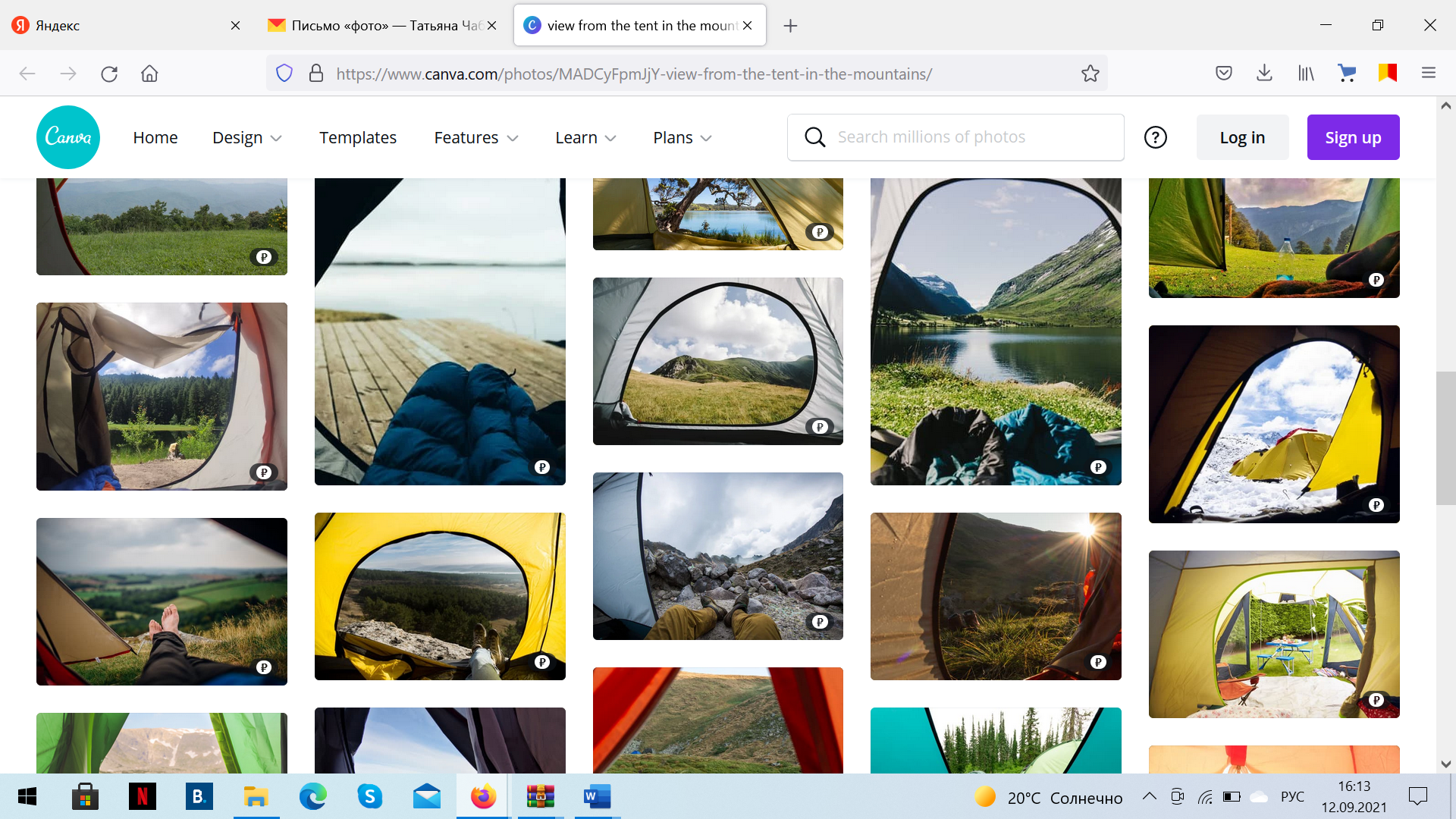 Поход с турклубом даёт возможность за разумные деньги не просто попасть в удивительные места, но и открыть что-то в себе самом, побыть вне информационного шума, наедине со своими мыслями. При этом туркомпания предоставляет необходимое снаряжение. Группы ведут профессиональные инструкторы, знающие маршрут до мелочей и отвечающие за организацию ночёвок и питания. От участников специальная подготовка не требуется. Главное – быть готовым преодолевать себя и забыть про смартфон.Источник изображения:https://www.canva.com/photos/MADCyFpmJjY-view-from-the-tent-in-the-mountains/ПоходыЗадание 2 / 8Прочитайте пост «Наболело» из социальной сети, расположенный справа. Для ответа на вопрос отметьте нужные варианты ответа.Каким двум главным умениям, по мнению автора поста, человека должен учить поход? Отметьте все верные варианты ответа.  обходиться без душа, планшета и других удобств цивилизации выбирать, куда и как идти принимать самостоятельные решения думать над питанием и раскладкой вещей и продуктов отвечать за свои слова и действияНАБОЛЕЛОПытаюсь для себя сформулировать, чем мне так активно не нравятся коммерческие походы. На мой взгляд, такая организация провоцирует обман и безответственность участников. 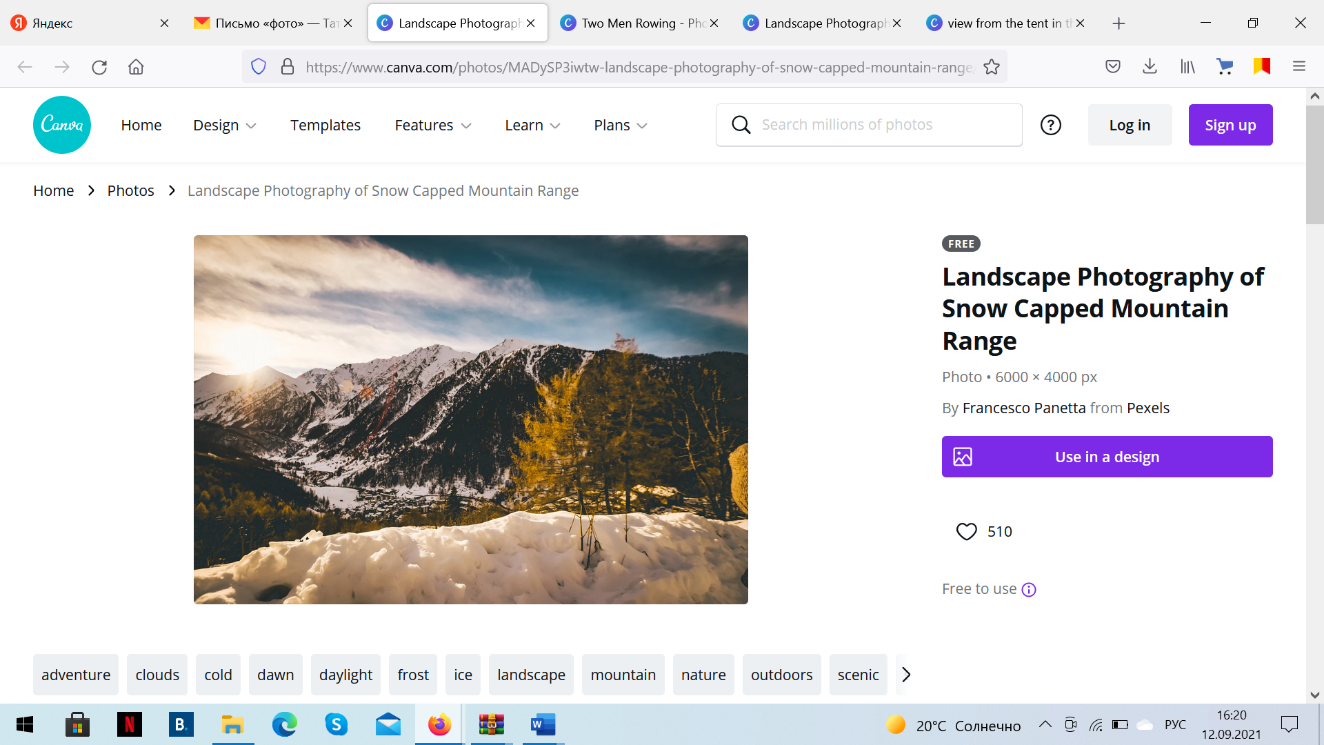 Идя в такой поход, человек, в сущности, не принимает никаких самостоятельных решений и ни за что не отвечает. Он НЕ выбирает, с кем идти (проблема психологической совместимости – головная боль организаторов и инструкторов). НЕ выбирает, куда и как идти. НЕ думает над питанием и раскладкой (максимум получает задание перед походом купить два кило гречки и положить в рюкзак). НЕ особо задумывается над своими реальными навыками, умениями, возможностями и их соответствием маршруту и уж тем более – уровню остальных участников. Это опять-таки головная боль инструкторов.Но при этом на протяжении всего маршрута и по его итогам человеку усиленно рисуют героический образ себя любимого. Не каждый сможет целую неделю прожить без душа и планшета, а вот он – ого-го! – ногами шёл/руками грёб и вообще готовый «выживальщик»! По факту человек ничего не умеет по итогам такого похода (в первую очередь не умеет думать самостоятельно и нести ответственность за свои слова и поступки, остальное – дело наживное), но совершенно убеждён в обратном. Естественно, он в восторге – он крут, он герой! 99,9 % людей не в состоянии отличить состояние «быть героем» от «дали почувствовать себя героем». Второе допустимо и даже иногда желательно для детей (как аванс и опора для будущего движения вперед), во взрослых же людях поддерживает инфантилизм и безответственность. В лучшем случае человек просто продолжает ходить в такие коммерческие походы. В худшем – несколько таких инфантилов выходят в свободное плавание, и начинается самое интересное – девушка с серьёзной травмой ног, оставленная одна в зимних Хибинах (а чё такого, она ж сама согласилась, что только помеха для группы – как-нибудь добредёт до базы... наверно…) Две байдарки из одной группы, вставшие на ночлег в паре километров друг от друга, у одних палатка, у других котелки (а чё они так медленно гребут…) Не претендую на истину в последней инстанции. Просто именно поэтому лично я не хожу в коммерческие походы и десять раз подумаю, идти ли в поход с человеком с опытом исключительно таких походов.Источник изображения: https://www.canva.com/photos/MADySP3iwtw-landscape-photography-of-snow-capped-mountain-range/ПоходыЗадание 3 / 8Воспользуйтесь текстом поста «Наболело», расположенным справа. Запишите свой ответ на вопрос.По мнению автора, коммерческие походы провоцируют обман участников. В чём состоит этот обман? Запишите свой ответ в виде одного предложения. НАБОЛЕЛОПытаюсь для себя сформулировать, чем мне так активно не нравятся коммерческие походы. На мой взгляд, такая организация провоцирует обман и безответственность участников. Идя в такой поход, человек, в сущности, не принимает никаких самостоятельных решений и ни за что не отвечает. Он НЕ выбирает, с кем идти (проблема психологической совместимости – головная боль организаторов и инструкторов). НЕ выбирает, куда и как идти. НЕ думает над питанием и раскладкой (максимум получает задание перед походом купить два кило гречки и положить в рюкзак). НЕ особо задумывается над своими реальными навыками, умениями, возможностями и их соответствием маршруту и уж тем более – уровню остальных участников. Это опять-таки головная боль инструкторов.Но при этом на протяжении всего маршрута и по его итогам человеку усиленно рисуют героический образ себя любимого. Не каждый сможет целую неделю прожить без душа и планшета, а вот он – ого-го! – ногами шёл/руками грёб и вообще готовый «выживальщик»! По факту человек ничего не умеет по итогам такого похода (в первую очередь не умеет думать самостоятельно и нести ответственность за свои слова и поступки, остальное – дело наживное), но совершенно убеждён в обратном. Естественно, он в восторге – он крут, он герой! 99,9 % людей не в состоянии отличить состояние «быть героем» от «дали почувствовать себя героем». Второе допустимо и даже иногда желательно для детей (как аванс и опора для будущего движения вперед), во взрослых же людях поддерживает инфантилизм и безответственность. В лучшем случае человек просто продолжает ходить в такие коммерческие походы. В худшем – несколько таких инфантилов выходят в свободное плавание, и начинается самое интересное – девушка с серьёзной травмой ног, оставленная одна в зимних Хибинах (а чё такого, она ж сама согласилась, что только помеха для группы – как-нибудь добредёт до базы... наверно…) Две байдарки из одной группы, вставшие на ночлег в паре километров друг от друга, у одних палатка, у других котелки (а чё они так медленно гребут…) Не претендую на истину в последней инстанции. Просто именно поэтому лично я не хожу в коммерческие походы и десять раз подумаю, идти ли в поход с человеком с опытом исключительно таких походов.Источник изображения: https://www.canva.com/photos/MADySP3iwtw-landscape-photography-of-snow-capped-mountain-range/ПоходыЗадание 4 / 8Воспользуйтесь текстом поста «Наболело», расположенным справа. Запишите свой ответ на вопрос.Почему автор поста предпочитает не ходить в поход с людьми, у которых есть опыт только коммерческих походов? Приведите две причины. Запишите свой ответ.НАБОЛЕЛОПытаюсь для себя сформулировать, чем мне так активно не нравятся коммерческие походы. На мой взгляд, такая организация провоцирует обман и безответственность участников. Идя в такой поход, человек, в сущности, не принимает никаких самостоятельных решений и ни за что не отвечает. Он НЕ выбирает, с кем идти (проблема психологической совместимости – головная боль организаторов и инструкторов). НЕ выбирает, куда и как идти. НЕ думает над питанием и раскладкой (максимум получает задание перед походом купить два кило гречки и положить в рюкзак). НЕ особо задумывается над своими реальными навыками, умениями, возможностями и их соответствием маршруту и уж тем более – уровню остальных участников. Это опять-таки головная боль инструкторов.Но при этом на протяжении всего маршрута и по его итогам человеку усиленно рисуют героический образ себя любимого. Не каждый сможет целую неделю прожить без душа и планшета, а вот он – ого-го! – ногами шёл/руками грёб и вообще готовый «выживальщик»! По факту человек ничего не умеет по итогам такого похода (в первую очередь не умеет думать самостоятельно и нести ответственность за свои слова и поступки, остальное – дело наживное), но совершенно убеждён в обратном. Естественно, он в восторге – он крут, он герой! 99,9 % людей не в состоянии отличить состояние «быть героем» от «дали почувствовать себя героем». Второе допустимо и даже иногда желательно для детей (как аванс и опора для будущего движения вперед), во взрослых же людях поддерживает инфантилизм и безответственность. В лучшем случае человек просто продолжает ходить в такие коммерческие походы. В худшем – несколько таких инфантилов выходят в свободное плавание, и начинается самое интересное – девушка с серьёзной травмой ног, оставленная одна в зимних Хибинах (а чё такого, она ж сама согласилась, что только помеха для группы – как-нибудь добредёт до базы... наверно…) Две байдарки из одной группы, вставшие на ночлег в паре километров друг от друга, у одних палатка, у других котелки (а чё они так медленно гребут…) Не претендую на истину в последней инстанции. Просто именно поэтому лично я не хожу в коммерческие походы и десять раз подумаю, идти ли в поход с человеком с опытом исключительно таких походов.Источник изображения: https://www.canva.com/photos/MADySP3iwtw-landscape-photography-of-snow-capped-mountain-range/ПоходыЗадание 5 / 8Воспользуйтесь текстом поста «Наболело», расположенным справа. Для ответа на вопрос отметьте нужный вариант ответа.Текст поста пропитан едкой иронией. Над кем или над чем иронизирует автор? Отметьте один верный вариант ответа. Над компаниями, которые организуют коммерческие походы. Над туристами, отправляющимися в первые самостоятельные походы. Над туристами, считающими себя героями. Над горе-инструкторами.НАБОЛЕЛОПытаюсь для себя сформулировать, чем мне так активно не нравятся коммерческие походы. На мой взгляд, такая организация провоцирует обман и безответственность участников. Идя в такой поход, человек, в сущности, не принимает никаких самостоятельных решений и ни за что не отвечает. Он НЕ выбирает, с кем идти (проблема психологической совместимости – головная боль организаторов и инструкторов). НЕ выбирает, куда и как идти. НЕ думает над питанием и раскладкой (максимум получает задание перед походом купить два кило гречки и положить в рюкзак). НЕ особо задумывается над своими реальными навыками, умениями, возможностями и их соответствием маршруту и уж тем более – уровню остальных участников. Это опять-таки головная боль инструкторов.Но при этом на протяжении всего маршрута и по его итогам человеку усиленно рисуют героический образ себя любимого. Не каждый сможет целую неделю прожить без душа и планшета, а вот он – ого-го! – ногами шёл/руками грёб и вообще готовый «выживальщик»! По факту человек ничего не умеет по итогам такого похода (в первую очередь не умеет думать самостоятельно и нести ответственность за свои слова и поступки, остальное – дело наживное), но совершенно убеждён в обратном. Естественно, он в восторге – он крут, он герой! 99,9 % людей не в состоянии отличить состояние «быть героем» от «дали почувствовать себя героем». Второе допустимо и даже иногда желательно для детей (как аванс и опора для будущего движения вперед), во взрослых же людях поддерживает инфантилизм и безответственность. В лучшем случае человек просто продолжает ходить в такие коммерческие походы. В худшем – несколько таких инфантилов выходят в свободное плавание, и начинается самое интересное – девушка с серьёзной травмой ног, оставленная одна в зимних Хибинах (а чё такого, она ж сама согласилась, что только помеха для группы – как-нибудь добредёт до базы... наверно…) Две байдарки из одной группы, вставшие на ночлег в паре километров друг от друга, у одних палатка, у других котелки (а чё они так медленно гребут…) Не претендую на истину в последней инстанции. Просто именно поэтому лично я не хожу в коммерческие походы и десять раз подумаю, идти ли в поход с человеком с опытом исключительно таких походов.Источник изображения: https://www.canva.com/photos/MADySP3iwtw-landscape-photography-of-snow-capped-mountain-range/ПоходыЗадание 6 / 8Прочитайте текст комментария пользователя под ником Гном, расположенный справа. Для ответа на вопрос отметьте нужный вариант ответа.В чём автор комментария видит основной плюс коммерческих походов? Отметьте один верный вариант ответа. Можно заплатить деньги и ни о чём больше не заботиться. Можно отдыхать с комфортом. Можно самому выбрать маршрут. В поход может отправиться человек без всякого опыта.ГномЛюбопытная позиция. Но скажите мне, горемычному: куды податься-то, ежели я ни в школе, ни в университете никуда не ходил? Что-то сильно я сомневаюсь, что просто группа энтузиастов меня куда-нибудь бы взяла.... И пошёл я в коммерческий поход за деньги немалые. И не выбирал, куда идти и как идти. Единственное, пожалуй, где не оправдал, – это в мыслях о собственных умениях и навыках. Я знал, что их нет. И появилось желание учиться. И учился, и ходил ещё и ещё. И по сей день учусь, раз уж в детстве не тем занимался... Но где б я вообще был без этих коммерческих? Да-да, лежал бы инфантильненько на диване и завидовал бы вам, таким крутым и стойким, видавшим все красоты мира, всему научившимся от отцов и старших товарищей в детстве и отрочестве:)P.S. Просто коммерческие походы разные бывают и инструктора тоже.ПоходыЗадание 7 / 8Воспользуйтесь текстом поста в социальной сети и текстом комментария, расположенными справа. Для ответа на вопрос отметьте нужные варианты ответа.Автор комментария под ником Гном тоже иронизирует. С какой идеей из текста «Наболело» Гном спорит с помощью иронии?Отметьте все верные варианты ответа. Гном спорит… …с тем, что комфорт для туриста неважен и поход нужно организовывать по старинке. …с тем, что коммерческий поход должен стоить немалых денег. …с тем, что по-настоящему чему-то научиться можно только в некоммерческом походе. …с тем, что коммерческий поход поддерживает инфантилизм. …с убеждением, что участников коммерческих походов нельзя считать героями.НАБОЛЕЛОПытаюсь для себя сформулировать, чем мне так активно не нравятся коммерческие походы. На мой взгляд, такая организация провоцирует обман и безответственность участников. Идя в такой поход, человек, в сущности, не принимает никаких самостоятельных решений и ни за что не отвечает. Он НЕ выбирает, с кем идти (проблема психологической совместимости – головная боль организаторов и инструкторов). НЕ выбирает, куда и как идти. НЕ думает над питанием и раскладкой (максимум получает задание перед походом купить два кило гречки и положить в рюкзак). НЕ особо задумывается над своими реальными навыками, умениями, возможностями и их соответствием маршруту и уж тем более – уровню остальных участников. Это опять-таки головная боль инструкторов.Но при этом на протяжении всего маршрута и по его итогам человеку усиленно рисуют героический образ себя любимого. Не каждый сможет целую неделю прожить без душа и планшета, а вот он – ого-го! – ногами шёл/руками грёб и вообще готовый «выживальщик»! По факту человек ничего не умеет по итогам такого похода (в первую очередь не умеет думать самостоятельно и нести ответственность за свои слова и поступки, остальное – дело наживное), но совершенно убеждён в обратном. Естественно, он в восторге – он крут, он герой! 99,9 % людей не в состоянии отличить состояние «быть героем» от «дали почувствовать себя героем». Второе допустимо и даже иногда желательно для детей (как аванс и опора для будущего движения вперед), во взрослых же людях поддерживает инфантилизм и безответственность. В лучшем случае человек просто продолжает ходить в такие коммерческие походы. В худшем – несколько таких инфантилов выходят в свободное плавание, и начинается самое интересное – девушка с серьёзной травмой ног, оставленная одна в зимних Хибинах (а чё такого, она ж сама согласилась, что только помеха для группы – как-нибудь добредёт до базы... наверно…) Две байдарки из одной группы, вставшие на ночлег в паре километров друг от друга, у одних палатка, у других котелки (а чё они так медленно гребут…) 	Не претендую на истину в последней инстанции. Просто именно поэтому лично я не хожу в коммерческие походы и десять раз подумаю, идти ли в поход с человеком с опытом исключительно таких походов.Источник изображения: https://www.canva.com/photos/MADySP3iwtw-landscape-photography-of-snow-capped-mountain-range/КОММЕНТАРИЙГномЛюбопытная позиция. Но скажите мне, горемычному: куды податься-то, ежели я ни в школе, ни в университете никуда не ходил? Что-то сильно я сомневаюсь, что просто группа энтузиастов меня куда-нибудь бы взяла.... И пошёл я в коммерческий поход за деньги немалые. И не выбирал, куда идти и как идти. Единственное, пожалуй, где не оправдал, – это в мыслях о собственных умениях и навыках. Я знал, что их нет. И появилось желание учиться. И учился, и ходил ещё и ещё. И по сей день учусь, раз уж в детстве не тем занимался... Но где б я вообще был без этих коммерческих? Да-да, лежал бы инфантильненько на диване и завидовал бы вам, таким крутым и стойким, видавшим все красоты мира, всему научившимся от отцов и старших товарищей в детстве и отрочестве:)P.S. Просто коммерческие походы разные бывают и инструктора тоже.ПоходыЗадание 8 / 8Воспользуйтесь всеми прочитанными текстами, расположенными справа. Отметьте в таблице нужные варианты ответа.В каких текстах выражены представленные ниже идеи? Отметьте все верные варианты ответа для каждого утверждения. ТУРИЗМ НОВОЙ ВОЛНЫПешеходный туризм в России был популярен всегда. Когда появилась возможность выезжать за границу и отдыхать «с комфортом», пешие путешествия по России ушли на второй план. Но сегодня интерес к ним возвращается. Это уже не только поход с друзьями по окрестностям. Можно отправиться покорять Эльбрус или на край земли – Камчатку. «Мы живём в прекрасной стране, но толком её не знаем, – говорит Александр, один из основателей компании «КомпасРу», занимающейся туризмом нового типа. – Многие уже объездили половину земного шара и только сейчас решили отправиться в свой первый поход по родной земле. Мы готовы в этом помочь». Поход с турклубом даёт возможность за разумные деньги не просто попасть в удивительные места, но и открыть что-то в себе самом, побыть вне информационного шума, наедине со своими мыслями. При этом туркомпания предоставляет необходимое снаряжение. Группы ведут профессиональные инструкторы, знающие маршрут до мелочей и отвечающие за организацию ночёвок и питания. От участников специальная подготовка не требуется. Главное – быть готовым преодолевать себя и забыть про смартфон.Источник изображения: https://www.canva.com/photos/MADCyFpmJjY-view-from-the-tent-in-the-mountains/НАБОЛЕЛОПытаюсь для себя сформулировать, чем мне так активно не нравятся коммерческие походы. На мой взгляд, такая организация провоцирует обман и безответственность участников. Идя в такой поход, человек, в сущности, не принимает никаких самостоятельных решений и ни за что не отвечает. Он НЕ выбирает, с кем идти (проблема психологической совместимости – головная боль организаторов и инструкторов). НЕ выбирает, куда и как идти. НЕ думает над питанием и раскладкой (максимум получает задание перед походом купить два кило гречки и положить в рюкзак). НЕ особо задумывается над своими реальными навыками, умениями, возможностями и их соответствием маршруту и уж тем более – уровню остальных участников. Это опять-таки головная боль инструкторов.Но при этом на протяжении всего маршрута и по его итогам человеку усиленно рисуют героический образ себя любимого. Не каждый сможет целую неделю прожить без душа и планшета, а вот он – ого-го! – ногами шёл/руками грёб и вообще готовый «выживальщик»! По факту человек ничего не умеет по итогам такого похода (в первую очередь не умеет думать самостоятельно и нести ответственность за свои слова и поступки, остальное – дело наживное), но совершенно убеждён в обратном. Естественно, он в восторге – он крут, он герой! 99,9 % людей не в состоянии отличить состояние «быть героем» от «дали почувствовать себя героем». Второе допустимо и даже иногда желательно для детей (как аванс и опора для будущего движения вперед), во взрослых же людях поддерживает инфантилизм и безответственность. В лучшем случае человек просто продолжает ходить в такие коммерческие походы. В худшем – несколько таких инфантилов выходят в свободное плавание, и начинается самое интересное – девушка с серьёзной травмой ног, оставленная одна в зимних Хибинах (а чё такого, она ж сама согласилась, что только помеха для группы – как-нибудь добредёт до базы... наверно…) Две байдарки из одной группы, вставшие на ночлег в паре километров друг от друга, у одних палатка, у других котелки (а чё они так медленно гребут…) Не претендую на истину в последней инстанции. Просто именно поэтому лично я не хожу в коммерческие походы и десять раз подумаю, идти ли в поход с человеком с опытом исключительно таких походов.Источник изображения: https://www.canva.com/photos/MADySP3iwtw-landscape-photography-of-snow-capped-mountain-range/КОММЕНТАРИЙГномЛюбопытная позиция. Но скажите мне, горемычному: куды податься-то, ежели я ни в школе, ни в университете никуда не ходил? Что-то сильно я сомневаюсь, что просто группа энтузиастов меня куда-нибудь бы взяла.... И пошёл я в коммерческий поход за деньги немалые. И не выбирал, куда идти и как идти. Единственное, пожалуй, где не оправдал, – это в мыслях о собственных умениях и навыках. Я знал, что их нет. И появилось желание учиться. И учился, и ходил ещё и ещё. И по сей день учусь, раз уж в детстве не тем занимался... Но где б я вообще был без этих коммерческих? Да-да, лежал бы инфантильненько на диване и завидовал бы вам, таким крутым и стойким, видавшим все красоты мира, всему научившимся от отцов и старших товарищей в детстве и отрочестве:)P.S. Просто коммерческие походы разные бывают и инструктора тоже.